KARTHIK. 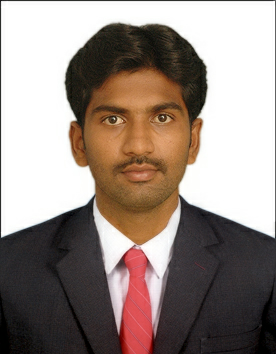 E-mail: kaarthik.381260@2freemail.com 	CAREER OBJECTIVESeeking a position to utilize my skills and abilities in the Industry that offers professional growth while being resourceful, innovative and flexible.ACADEMIC DETAILSCOURSEINSTITUTIONUNIVERSITY/BOARDMARKSB.Tech .,KALASALINGAMUNIVERSITY          Deemed university6.58[cgpa]6.58[cgpa]DIPLOMA IN CIVIL ENGG.,THANTHAI ROEVER Polytechnic  College      Government Of Tamil Nadu      Dep of Technical Education72.29%72.29%ORGANIZATION / PERIODJOB RESPONSIBLITIESReview of GA and Detail drawing of plant drawing.Review of existing structural drawingPrepare detail steel structural and R.C.C detail drawing as per design input.Review the equipment vendor drawing.Prepare detail drawing in R.C.C for blast resisting structure, vessel foundation, underground structure (valve pit, water tank).Prepare detail drawing in Steel structural drawing for platforms, pipe rack pipe support, equipment support, stair case, ladder with satisfies internationcl standards(AISC) and company standards (KOC,KNPC,DOW,SHELL) standards.Prepare the overall plant layout drawing as per designer input.Prepare the drain layout and underground facilities of the plant with exact slope. Prepare the bill of quantity for R.C.C and steel structure.Study of contract and material specification.Prepare date collection from site survey. Review of the contract specifications.Conversant with international & company standards like ACI, AISC, ASCE, BS, IS, EQUATE, DOW, KNPC& KOC.GULF SPIC GENERAL TRADING & CONTRACTING CO. W.L.L, KUWAIT.Sep 2015 to Feb 2018(Civil Engineer) PROJECTHANDLEDPosition : Civil Structural Draftsman & Design EngineerDebottlenecking Of GC-17.Client: KOC And HEISCO, Kuwait.EPF-50 Upgrade To 210 MMSCFD Phase-III Stage-I -North Kuwait. Client: KOC.Replacement Of The 16" Condensate Line With New  20" Line From GCMB Manifold To MAA-02 Manifold Contract No: 14051184, Client: KOC And CGCC KuwaitConstruction Of 300mtpd Co2 Liquefaction Plant At      Shuaiba Industrial AreaClient: GULFCRYO & EQUATE, Kuwait.New Gc-16 In West Kuwait., Client: KOC, Kuwait.33kv Transmission Lines – Al Khazan Disposal Project.Contract No:Jo/Sc293/Mp11. Client: WORLEY PARSONS.PRAPTHAM CONSTRUCTION SEP 2013   to SEP 2014(With Engg qualification)Position : Design Engineer & DraughtsmanCIVIL CAD Draughtsman.Prepare bar bending schedule.Prepare RCC Detail Drawing.Sewage layout for Apartment.SOFTWARE SKILLSAutoCAD (2004-2014)3D Modeling Ms-Office 2007Stad proMatGoogle Sketch up CODES & STANDARDS FAMILIARITYAISC/ ACI/AWS/ API / KOC /KNPC standard/SHELL, DOW /JOINT OPERATIONSLANGUAGE KNOWNTamil, English, Telugu, Hindi(Basic)EXPERIENCE4 yearsPERSONAL DETAILSPERSONAL DETAILSNationalityIndianAge28